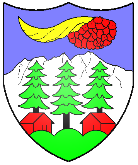 Commune de Val-d'Illiez024 476 87 77 / controle.habitant@illiez.ch Déclaration d’arrivée dans la CommuneDonnées personnellesNom : 			Nom (avant mariage) :		Prénom :			Lieu d’origine :		Date naissance :			Lieu naissance :		Confession* :		Nom du père :			Prénom du père	:	Nom JF de la mère :		Prénom de la mère	:	Etat civil	célibataire	marié (e)	séparé(e)	divorcé(e)	veuf(ve)Date d’état civil			Lieu d’état civil :		Date d’arrivée à Val-d’Illiez :	DomicileAdresse du précédent domicile : 		Adresse précise à Val-d’Illiez :		Type de logement	Maison individuelle	Appartement	Studio	 Propriétaire	 LocataireNom du bâtiment :		N° appart. :			Etage	 	Situation		Nbre de pièce	Nom et prénom du propriétaire :		Ménage existant	 Oui	 NonSi oui, nom et prénom :		DiversTéléphone / Mobile* :		Email* :		Profession : 			Employeur* :		Adresse de l’employeur* :		Caisse maladie :		Chiens	 oui	 nonN° AVS :		 Documents à apporter :	 Acte d’origine pour les ressortissants suisses	 Permis de séjour pour les ressortissants étrangers	 Copie du livret de famille pour les enfants	 Copie d’une pièce d’identité valable	 Copie de l’attestation d’assurance maladie	 Formulaire de confession	 Copie du contrat de bail à loyer	./.EPOUSEDonnées personnellesNom : 			Nom (avant mariage :		Prénom :			Lieu d’origine :		Date naissance :			Lieu naissance :		Confession* :		Nom du père :			Prénom du père	:	Nom JF de la mère :		Prénom de la mère	:	DiversTéléphone / Mobile* :		Email* :		Profession : 			Employeur* :		Adresse de l’employeur* :		Caisse maladie :		N° AVS :		ENFANTSDonnées personnellesNom : 			Prénom :		Lieu d’origine :		Date naissance :			Lieu naissance :		Caisse maladie :			Degré scolaire	:	Données personnellesNom : 			Prénom :		Lieu d’origine :		Date naissance :			Lieu naissance :		Caisse maladie :			Degré scolaire	:	Données personnellesNom : 			Prénom :		Lieu d’origine :		Date naissance :			Lieu naissance :		Caisse maladie :			Degré scolaire	:	Données personnellesNom : 			Prénom :		Lieu d’origine :		Date naissance :			Lieu naissance :		Caisse maladie :			Degré scolaire	:	J’atteste que les renseignements donnés ci-dessus sont conformes à la vérité :Val-d’Illiez, le 		Signature : 		